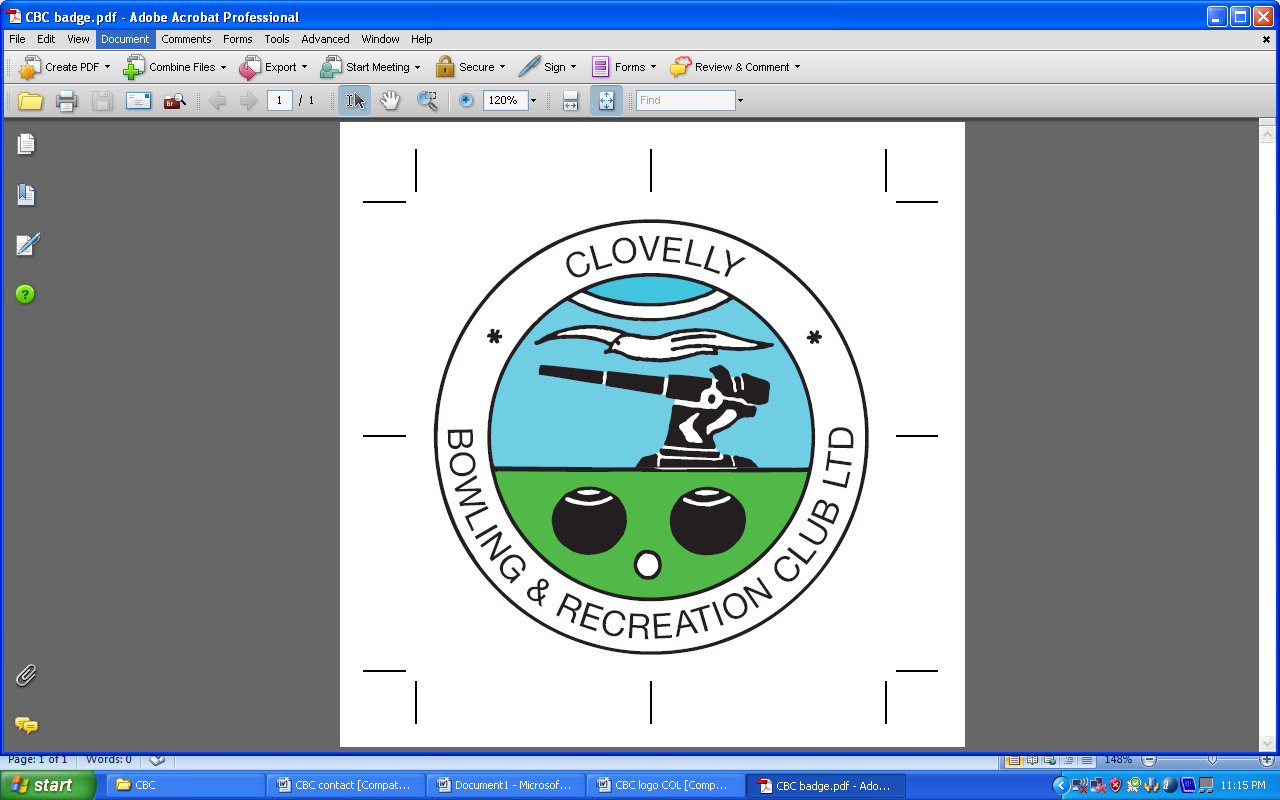 CONDITIONS OF HIRE OF AUDITORIUMValid from 1 September, 2020 until 30 November, 2020Security may be required for weekday functions exceeding 50 people and if so will be organized by Clovelly Bowling Club. Additional costs for security are to be met by the hirer at $50 per hour including GST for a minimum of 4 hours. 2.  Hirer must be a member of the Club. Bookings will only be accepted with the relevant deposit, completed application and Membership form. (Non-Bowling Membership is $20.00 annually).All auditorium function bookings are for a maximum of five (5) hours – the cost of any hours beyond five will be negotiated.All bookings include use of A-V Equipment, use of furniture and facilities, staff and cleaning.3. Should breakages or damages occur to any of the clubs furniture or fittings an additional fee will be charged.4. The Club is licensed for 120 guests. 5. All packaged drinks (alcoholic and non-alcoholic) must be purchased from the bar at function prices, and cannot     be brought into the Club from outside sources unless corkage rates are approved by Directors in advance.6.Catering is to be arranged by the Hirer. The caterer may have use of the Club’ kitchen facilities provided they leave the kitchen in a clean  and tidy condition. If the hirer is supplying their own drink waiter(s), copies of the waiters RSA and Photo I/D have to be produced before the  function commences. The Club also requires all caterers to produce a Food and Safety Supervisor Certificate prior to the commencement of  the function. 7. Decorations: No adhesives to be attached to the painted walls or to painted ceilings, all balloons must be anchored (n.b. if balloons are not anchored, ceiling fans cannot be turned on). Fire regulations require that candles be enclosed in glass votives. Confetti, glitter or petals are NOT permitted in the clubhouse.8. Tablecloths, chair covers and any props must be removed from the clubhouse after the function. All auditorium Furniture must be returned to their original position and arrangement (refer diagram overleaf).9. The balance of any hire cost plus the bar bill must be paid for immediately after the event unless a written arrangement            stating the maximum amount of credit required is agreed to prior to the event. An ATM is available ($500 limit). Payments may be       made by cash, Cheque, EFTPOS, or credit card (Visa, Bankcard, and MasterCard only). Please note no cash can be given   out from a credit card. Refunds are not available until at least 24 hours after a function.10. All guests must comply with all of the Club’s COVID-19 procedures.11. Hirers are advised that there have been delays in taxis attending the Club for fares after midnight.12 The Club licence has Noise Restrictions on it. Please refer to our noise abatement procedures.13. The Club does not allow functions for under 21 year olds including Christenings.14. DISABLED FACILITIES : The club has disabled toilet facilities and wheelchair access is available.15. PARKING:  The club has limited parking spots immediately outside the club. The council has a small area on the top level near Ocean Street. However, there is plenty of parking available in nearby Ocean and Boundary Streets. Please note that on weekends parking is in high demand. Board of DirectorsSeptember, 2020DayHire Cost ($ GST inclusive)DEPOSIT(Non refundable but transferable)Access timeCease tradingClose of premisesWeekdays Mon – Fri$600$30010.00 amN/AN/AWeeknights Mon-Thur$600$3002.00pmLast Call 9.15pmClub 10.00pmWeeknights Mon-Thur$600$3002.00pmBar Close 9.30pmWeeknights Mon-Thur$600$3002.00pmMusic Cease 9.30pmCar Park 10.30pmFriday Day or Night (includes extra Staff/Security if required)$1,100$5002.00pmLast Call 11.15pmClub 12 MidnightFriday Day or Night (includes extra Staff/Security if required)$1,100$5002.00pmBar Close 11.30pmFriday Day or Night (includes extra Staff/Security if required)$1,100$5002.00pmMusic Cease 11.30pmCar Park 12.30amSaturday Day or Night (includes extra Staff/Security if required)$1,100$50010.00amLast Call 11.15pmClub MidnightSaturday Day or Night (includes extra Staff/Security if required)$1,100$50010.00amBar Close 11.30pmSaturday Day or Night (includes extra Staff/Security if required)$1,100$50010.00amMusic Cease 11.30pmCar Park 12.30amSundays (includes extra Staff/Security if required)$1,100$50010.00amLast Call 9.15pmClub 10.00pmSundays (includes extra Staff/Security if required)$1,100$50010.00amBar Close 9.30pmSundays (includes extra Staff/Security if required)$1,100$50010.00amMusic Cease 9.30pmCar Park 10.30pmPublic HolidaysBy NegotiationLast Call 9.15pmClub 10.00pmPublic HolidaysBy NegotiationBar Close 9.30pmPublic HolidaysBy NegotiationMusic Cease 9.30pmCar Park 10.30pm